Муниципальное бюджетное общеобразовательное учреждение- средняя общеобразовательная школа № 45 имени Д.И. Блынского г. ОрлаАнализ работы по обеспечению функциональной грамотности учащихся в 2023 году.Реализация плана-графика дорожной карты мероприятий по обеспечению формирования функциональной грамотности обучающихся в муниципальном бюджетном общеобразовательном учреждении – средней общеобразовательной школе № 45 имени Д.И. Блынского г. Орла в 2023 году осуществлялась по следующим направлениям:Организационно-управленческая деятельность.Повышение квалификации и методическая поддержка педагогов 
по вопросам формирования и оценки функциональной грамотности обучающихся.Работа с обучающимися.Организационно-управленческая деятельность.Педагоги муниципального бюджетного общеобразовательного учреждения – средней общеобразовательной школы № 45 имени Д.И. Блынского г. Орла используют в образовательной деятельности учебно-методические материалы, размещенные на официальных федеральных ресурсах:открытый банк заданий для формирования функциональной грамотности обучающихся на цифровой платформе http://skiv.instrao.ru/;открытый банк заданий для оценки естественнонаучной грамотностиhttps://fipi.ru/otkrytyy-bank-zadaniy-dlya-otsenki-yestestvennonauchnoy-gramotnosti;открытый банк заданий для оценки читательской грамотности https://fipi.ru/otkrytyy-bank-zadani-chitatelskoi-gramotnosti.Администрация школы систематически принимала участие в вебинарах и семинарах по вопросам формирования и оценки функциональной грамотности обучающихся 
(в контексте реализации ФГОС общего образования):17.02.2023 г. Региональное информационно-организационное совещание со школьными командами «рисковых школ», одной из тем выступления которого являлась «Вопросы реализации мероприятий по формирования функциональной грамотности обучающихся в общеобразовательных организациях».16.10.2023 г. Региональный семинар по теме: «Методическое сопровождение деятельности образовательных организаций в 2023-2024 учебном году»В рамках педагогических советов 30.03.2023, 29.08.2023, 1.11.2023 года были рассмотрены методические рекомендации, разработанные БУ ОО ДПО «Институт развития образования» по вопросам формирования функциональной грамотности. Муниципальное бюджетное общеобразовательное учреждение – средняя общеобразовательная школа № 45 имени Д.И. Блынского г. Орла приняла участие в региональном мониторинге исполнения плана-графика работы по формированию и оценке функциональной грамотности в ноябре 2023 года.          Повышение квалификации и методическая поддержка педагогов 
по вопросам формирования и оценки функциональной грамотности обучающихся.Педагоги школы проходили курсы повышения квалификации по вопросам формирования функциональной грамотности. (октябрь – ноябрь 2023 года на платформе Учи.ру – 2 педагога, март - апрель 2023 года на базе РАНХиГСа – 2 педагога).15.02.2023 г. Гурова Е.Ю., руководитель ШНО начальных классов приняла участие в семинаре по теме «Внедрение технологий формирования функциональной грамотности в процессе обучения младших школьников»;          16.02.23г. в рамках методической недели проведено открытое внеклассное мероприятие внеурочной деятельности «Читай, считай, думай» в 4-д классе «Крестики-нолики»           3.03.2023 г. Филоненко С.А.., учитель начальных классов приняла участие в семинаре-практикуме «Системный подход и современные приёмы формирования функциональной грамотности у младших школьников в условиях ФГОС третьего поколения»30.03.2023 г. Сухина Н.В., учитель истории и обществознания представляла опыт работы по теме: «Формирование финансовой грамотности» в рамках городского образовательного форума «Педагог: профессия, призвание, творчество». 16.05.2023 г. Зацепилина И.В., учитель – логопед приняла участие в семинаре- практикуме «Развитие функциональной грамотности младших школьников в условиях реализации обновлённых ФГОС НОО».Кроме того учителя предметники принимали участие в заседаниях РУМО по вопросам формирования функциональной грамотности, проводившихся БУ ОО ДПО «Институтом развития образования».Учителя информатики Марусик Т.Ю., Егорова Е.А. приняли участие в региональной метапредметной онлайн-олимпиаде для педагогов.В планах работы каждого из методических объединений представлен раздел, посвящённый формированию функциональной грамотности обучающихся, в рамках которого предусмотрены тематические заседания, создание банка заданий по формированию и оценке функциональной грамотности обучающихся.В марте и октябре 2023 года Проведен мониторинг профессиональных затруднений педагогов по вопросам формирования функциональной грамотности обучающихся, результаты проанализированы, сформированы целевые группы для индивидуального консультирования.Работа с обучающимися.21 февраля 2023 года обучающиеся 8 и 10 классов приняли участие в Дне единого текста. 45 обучающихся 10-х классов проходили работу по оценке сформированности  читательской грамотности.24 обучающихся 8-х классов проходили работу по оценке сформированности читательской грамотности.49 обучающихся 8-х классов проходили работу по оценке сформированности математической грамотности.19 обучающихся 8-х классов проходили работу по оценке сформированности глобальных компетенций.Для оценки метапредметных результатов как основных критериев сформированности функциональной грамотности обучающихся в период                   с 10 по 31 января 2023 года проводилась VIII-я всероссийская метапредметная олимпиада по ФГОС «Новые знания» для обучающихся                      2 - 4 классов (далее – Олимпиада). Приняли участие 104 ученика 2-4 классов.Бюджетное учреждение Орловской области дополнительного профессионального образования «Институт развития образования» проводило 18 апреля 2023 года VIII региональную метапредметную олимпиаду для младших школьников с использованием ИКТ «Знаю, умею, действую!» в 2023 году (далее – Олимпиада).12 участников 3-4ых классов из них 4 призёра.8 ноября 2023 года 113 обучающихся 9-х классов проходили диагностическую работу  по математической грамотности «Инфузия», «Многоярусный торт».8 ноября 2023 года 97 обучающихся 8-х классов проходили диагностическую работу по оценке читательской грамотности «Гольфстрим», «Гуманитарии и технари».Ноябрь: Академия функциональной грамотности. Соревнование «Функциональная лига» для обучающихся 1-4 классов. Приняли участие 136 обучающихся.24 ноября 2023 113 обучающихся 9-х классов проходили тестирование по диагностике естественнонаучной грамотности.24 ноября 2023 97 обучающихся 8-х классов проходили тестирование по диагностике математической грамотности.Декабрь: диагностика читательской  грамотности  на Учи.ру для 2-3 классов. Приняли участие 88 обучающихся.11 декабря 2023 года 113 обучающихся 9-х классов приняли участие в диагностике читательской грамотности «Гольфстрим», «Гуманитарии и технари»13 декабря 2023 года 97 обучающихся 8-х классов приняли участие в диагностике естесственно-научной грамотности «Агент 000», «Ветряк»В рамках внеурочной деятельности изучаются следующие курсы, направленные на формирование функциональной грамотности:В 1-4 классах курс внеурочной деятельности по формированию функциональной грамотности обучающихся «Читай, считай, думай»;В 5-х классах изучаются курсы внеурочной деятельности «Финансовая грамотность», «Математическая грамотность».В 6-х классах изучаются курсы внеурочной деятельности «Финансовая грамотность», «Читательская грамотность»В 7-х классах изучается курс внеурочной деятельности «Читательская грамотность»Заместитель директора                                                 М. А. Кулешова Заместитель директора                                                 Е. В. ЕфремоваФорма 1. Результаты выполнения диагностической работы по функциональной грамотности (Математическая грамотность)Форма 1. Результаты выполнения диагностической работы по функциональной грамотности (Математическая грамотность)Форма 1. Результаты выполнения диагностической работы по функциональной грамотности (Математическая грамотность)Форма 1. Результаты выполнения диагностической работы по функциональной грамотности (Математическая грамотность)КлассОбщий балл
(% от макс. балла)Процент учащихся, достигших базового уровня ФГ9а (учащихся - 10)32609б (учащихся - 21)54959в (учащихся - 22)491009г (учащихся - 24)481009д (учащихся - 12)29679е (учащихся - 8)2950Среднее по выборке (учащихся - 10000)5588(Математическая грамотность)(Математическая грамотность)(Математическая грамотность)(Математическая грамотность)средний процент по выборке 55, стандартное отклонение 22средний процент по выборке 55, стандартное отклонение 22средний процент по выборке 55, стандартное отклонение 22средний процент по выборке 55, стандартное отклонение 22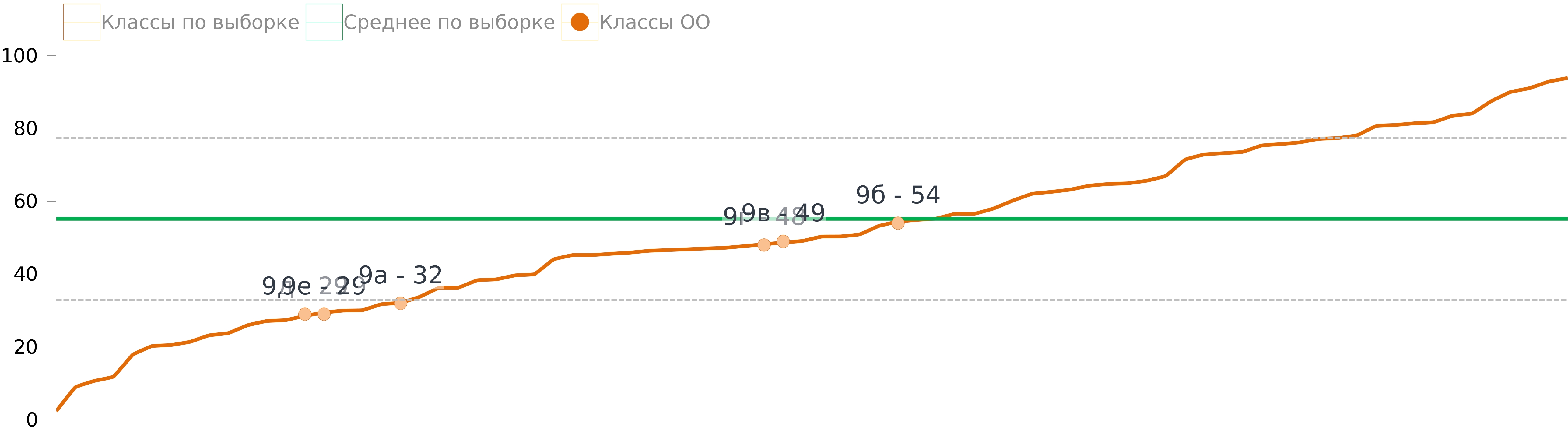 Форма 1. Результаты выполнения диагностической работы по функциональной грамотности (Читательская грамотность)Форма 1. Результаты выполнения диагностической работы по функциональной грамотности (Читательская грамотность)Форма 1. Результаты выполнения диагностической работы по функциональной грамотности (Читательская грамотность)Форма 1. Результаты выполнения диагностической работы по функциональной грамотности (Читательская грамотность)КлассОбщий балл
(% от макс. балла)Процент учащихся, достигших базового уровня ФГ8а (учащихся - 22)63918б (учащихся - 23)43918в (учащихся - 20)29508г (учащихся - 19)5995Среднее по выборке (учащихся - 10000)5890(Читательская грамотность)(Читательская грамотность)(Читательская грамотность)(Читательская грамотность)средний процент по выборке 58, стандартное отклонение 24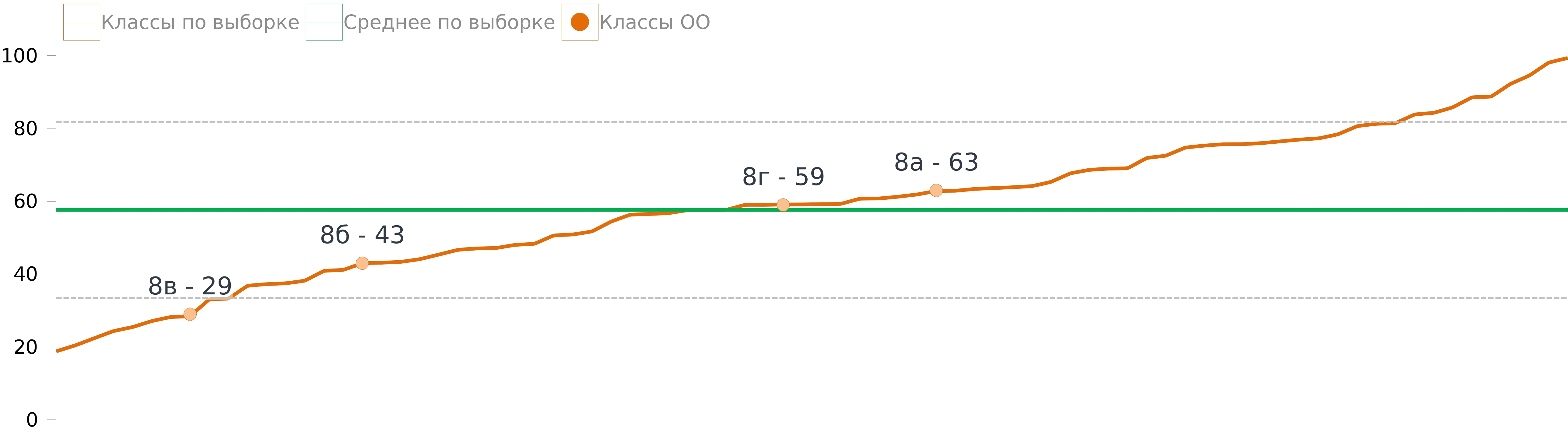 средний процент по выборке 58, стандартное отклонение 24средний процент по выборке 58, стандартное отклонение 24средний процент по выборке 58, стандартное отклонение 24Форма 1. Результаты выполнения диагностической работы по функциональной грамотности (Естественнонаучная грамотность)Форма 1. Результаты выполнения диагностической работы по функциональной грамотности (Естественнонаучная грамотность)Форма 1. Результаты выполнения диагностической работы по функциональной грамотности (Естественнонаучная грамотность)Форма 1. Результаты выполнения диагностической работы по функциональной грамотности (Естественнонаучная грамотность)КлассОбщий балл
(% от макс. балла)Процент учащихся, достигших базового уровня ФГ9А (учащихся - 12)11259Б (учащихся - 23)54919В (учащихся - 23)28839Г (учащихся - 24)831009Д (учащихся - 20)14359Е (учащихся - 11)1127Среднее по выборке (учащихся - 10000)4484(Естественнонаучная грамотность)(Естественнонаучная грамотность)(Естественнонаучная грамотность)(Естественнонаучная грамотность)средний процент по выборке 44, стандартное отклонение 23средний процент по выборке 44, стандартное отклонение 23средний процент по выборке 44, стандартное отклонение 23средний процент по выборке 44, стандартное отклонение 23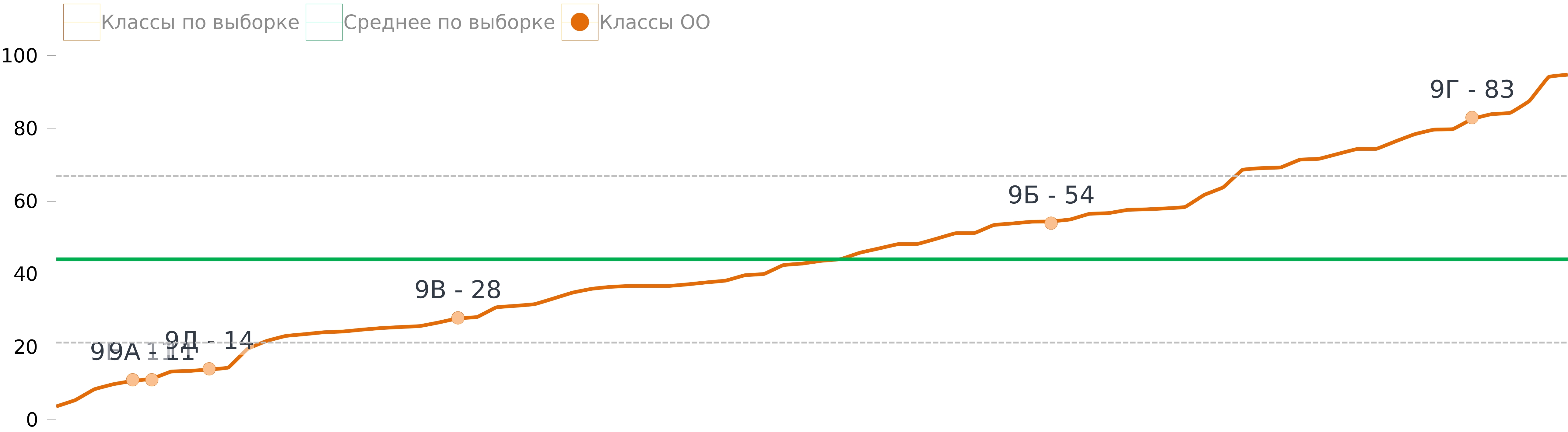 Форма 1. Результаты выполнения диагностической работы по функциональной грамотности (Математическая грамотность)Форма 1. Результаты выполнения диагностической работы по функциональной грамотности (Математическая грамотность)Форма 1. Результаты выполнения диагностической работы по функциональной грамотности (Математическая грамотность)Форма 1. Результаты выполнения диагностической работы по функциональной грамотности (Математическая грамотность)КлассОбщий балл
(% от макс. балла)Процент учащихся, достигших базового уровня ФГ8А (учащихся - 25)731008Б (учащихся - 25)681008В (учащихся - 24)51928Г (учащихся - 23)5891Среднее по выборке (учащихся - 10000)5789(Математическая грамотность)(Математическая грамотность)(Математическая грамотность)(Математическая грамотность)средний процент по выборке 57, стандартное отклонение 22средний процент по выборке 57, стандартное отклонение 22средний процент по выборке 57, стандартное отклонение 22средний процент по выборке 57, стандартное отклонение 22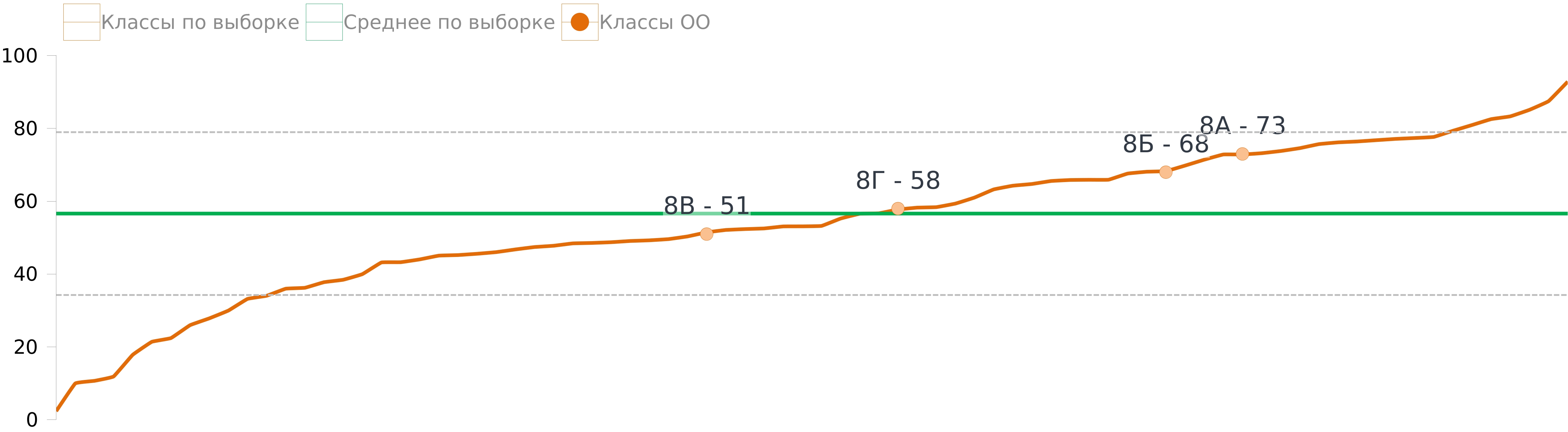 Форма 1. Результаты выполнения диагностической работы по функциональной грамотности (Читательская грамотность)Форма 1. Результаты выполнения диагностической работы по функциональной грамотности (Читательская грамотность)Форма 1. Результаты выполнения диагностической работы по функциональной грамотности (Читательская грамотность)Форма 1. Результаты выполнения диагностической работы по функциональной грамотности (Читательская грамотность)КлассОбщий балл
(% от макс. балла)Процент учащихся, достигших базового уровня ФГ9А (учащихся - 14)17509Б (учащихся - 21)67909В (учащихся - 23)66969Г (учащихся - 24)84969Д (учащихся - 19)881009Е (учащихся - 12)1525Среднее по выборке (учащихся - 10000)5687(Читательская грамотность)(Читательская грамотность)(Читательская грамотность)(Читательская грамотность)средний процент по выборке 56, стандартное отклонение 26средний процент по выборке 56, стандартное отклонение 26средний процент по выборке 56, стандартное отклонение 26средний процент по выборке 56, стандартное отклонение 26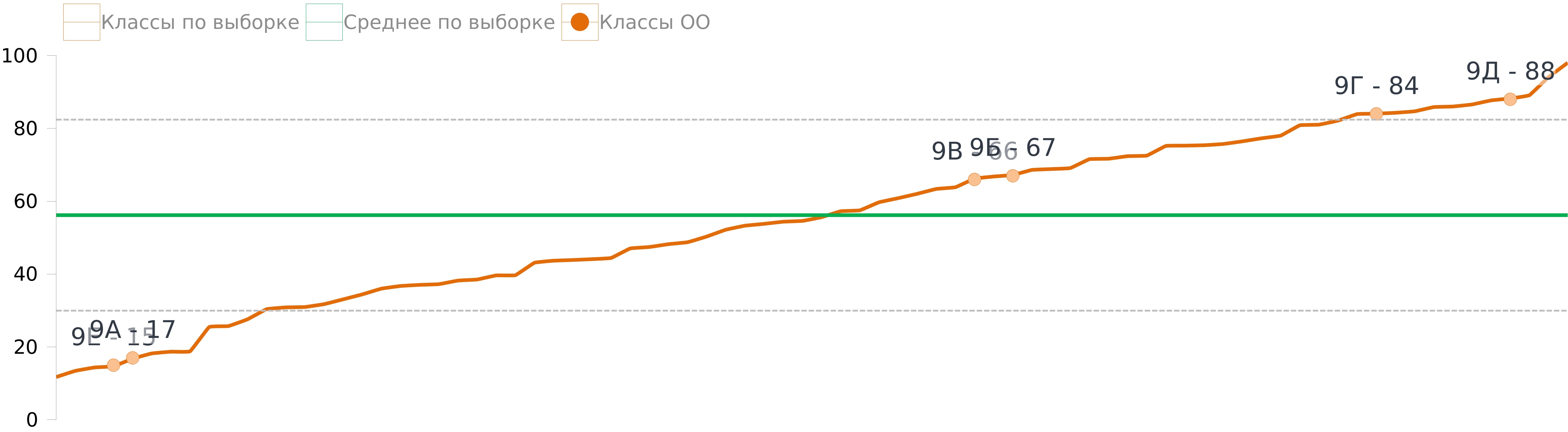 Форма 1. Результаты выполнения диагностической работы по функциональной грамотности (Естественнонаучная грамотность)Форма 1. Результаты выполнения диагностической работы по функциональной грамотности (Естественнонаучная грамотность)Форма 1. Результаты выполнения диагностической работы по функциональной грамотности (Естественнонаучная грамотность)Форма 1. Результаты выполнения диагностической работы по функциональной грамотности (Естественнонаучная грамотность)КлассОбщий балл
(% от макс. балла)Процент учащихся, достигших базового уровня ФГ8а (учащихся - 25)54968б (учащихся - 25)31768в (учащихся - 24)30588г (учащихся - 23)64100Среднее по выборке (учащихся - 10000)5688(Естественнонаучная грамотность)(Естественнонаучная грамотность)(Естественнонаучная грамотность)(Естественнонаучная грамотность)средний процент по выборке 56, стандартное отклонение 23средний процент по выборке 56, стандартное отклонение 23средний процент по выборке 56, стандартное отклонение 23средний процент по выборке 56, стандартное отклонение 23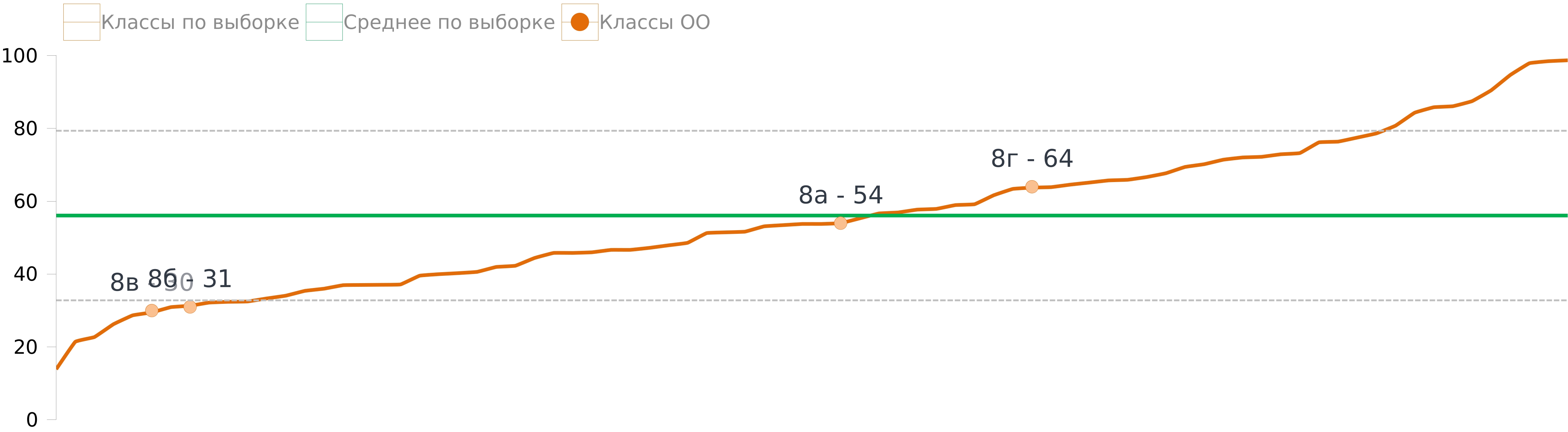 